Akceptacja kosztów wyjazdu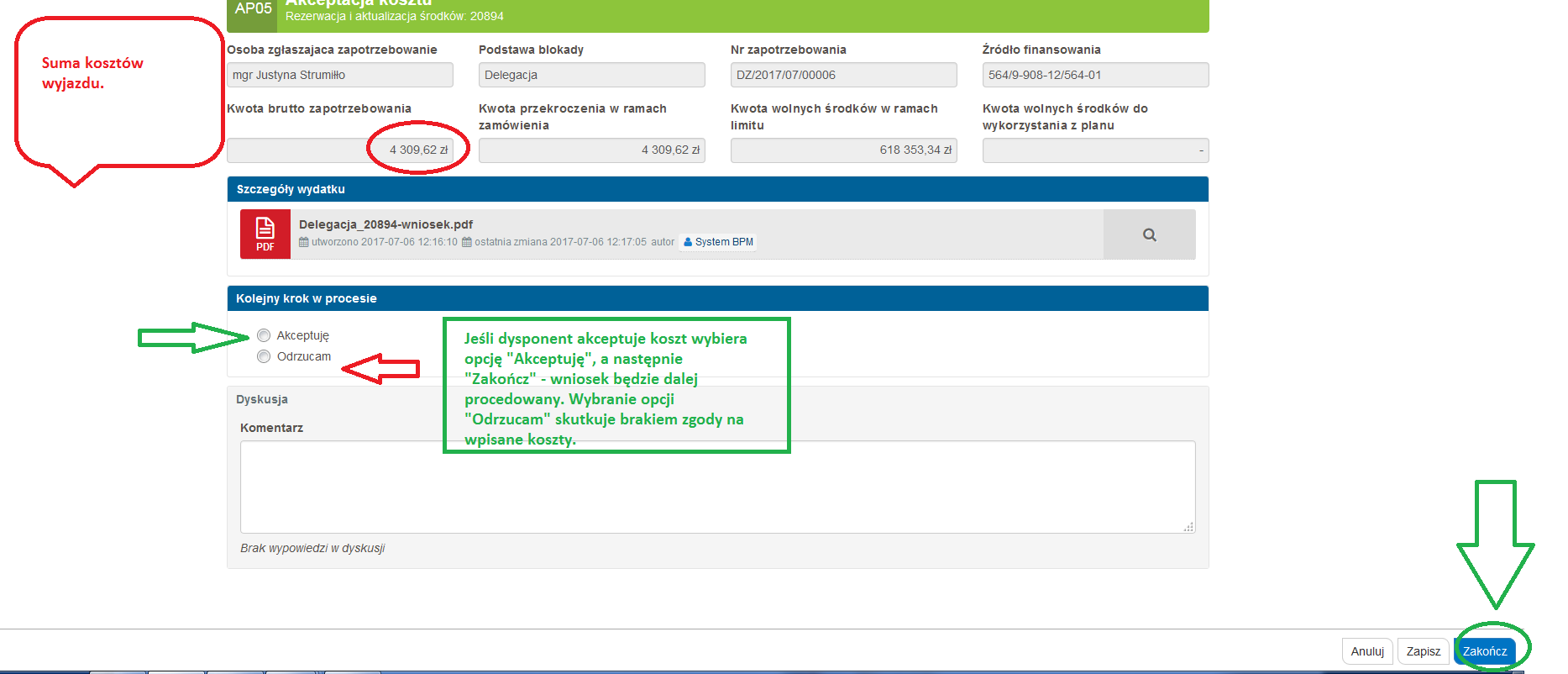 